Paşayev Elvin_Maliyyə hesabatlarının beynəlxalq standartları01 oktyabr 20X3-cü il tarixində Araz şirkəti 8 illik maliyyə icarəsi ilə avadanlıq götürdü. Avadanlığın nəğd satış qiyməti 52 milyon manatdır. Müqavilə 5 milyon manat depozit, 10 % diskont dərəcəsi və hər il 30 sentyabr tarixində ödəniləcək 11 milyon manatlıq illik icarə ödənişləri tələb edir.Tələb olunur:30 sentyabr 20X4-cü il tarixində hazırlanan maliyyə vəziyyəti haqqında hesabatda hansı məbləğ icarə üzrə cari öhdəlik kimi qeyd olunacaq? (standartın adı göstərilməlidir və geniş izahatlar verilməlidir)	31.01.2015-ci il tarixinə mal-material qalığının məbləği 300 700 manatdır. Bu məbləğə aşağıdakılarda daxildir:600 ədəd palto hər biri 70 manatla dəyərləndirilmiş və normalda 100 manata satılır. Qüsurlu istehsal olunduqlarına görə normal bazar qiymətlərinin 50 faizinə hamısı satıldı. Satışla bağlı xərclər satış məbləğinin 5 faizini təşkil edir.400 ədəd köynək 20 manata dəyərləndirilmişdir. Bunlarda da həmçinin qüsur tapılmışdır. 2015-ci ilin Fevral ayında bu qüsurlar hər bir köynəyə 6 manat xərc çəkməklə düzəldilmişdir, satışla bağlı xərclər 500 manatdır. Köynəklərin hər biri 24 manata satıldı.Tələb olunur:2 nömrəli BMUS-a əsasən 31.01.2015-ci ildə MZHH-da mal-material ehtiyatlarının dəyəri nə qədər göstərilməlidir? (standartın adı göstərilməlidir və geniş izahatlar verilməlidir)1 Yanvar 20X0-cu il tarixində «Araz» $300 000 ödəməklə «Kür»-ün 70,000 ədəd nominal dəyəri $1 olan adi səhmlərinə sahib oldu. Həmin tarixdə «Kür»-ün Bölüşdürülməmiş mənfəəti$50 000 və «Kür»-ün aktivlərinin ədalətli dəyəri onların balans dəyərinə bərabər idi.Üç il sonra, hər 2 şirkətin 31 Dekabr 20X2-ci il tarixinə MVH hesabatlarının icmalı aşağıda verilmişdir:1 yanvar 20X0-cı il tarixindən bəri «Kür»-ün səhm kapitalı dəyişməmişdir. Satınalınma tarixində NEİP-in ədalətli dəyəri $46 000 dəyərində idi.Tələb olunur:31 Dekabr 20X2-ci il tarixinə hazırlanan qrupun MV haqqında konsolidə edilmiş hesabatında qudvil hansı məbləğdə olmalıdır? 4 bal31 Dekabr 20X2-ci il tarixinə hazırlanan qrupun MV haqqında konsolidə edilmiş hesabatında NEİP hansı məbləğdə olmalıdır? 3 bal31 Dekabr 20X2-ci il tarixinə hazırlanan qrupun MV haqqında konsolidə edilmiş hesabatında Bölüşdürülməmiş mənfəət hansı məbləğdə olmalıdır? 3 balS şirkəti 3 məhsul satır- Basic, Super və Luxury. İlin sonu üçün aşağıdakı məlumatlar verilmişdir.Tələb olunur:Mal-materialın ilin sonuna dəyəri nə qədərdir? (standartın adı göstərilməlidir və geniş izahatlar verilməlidir)1 Yanvar 20X4-cü il tarixində «Araz» «Kür» –ün 60% adı səhm kapitalına sahib oldu, həmin tarixə Kür-ün bölüşdürülməmiş mənfəəti $50 000, NEİP-in ədalətli dəyəri isə $32 000 idi. 31 dekabr 20X4-cu il tarixinə «Kür» –ün kapitalı aşağıdakı kimi idi:İl ərzində «Kür» «Araz»-a satış qiyməti $30 000 olan mallar satdı. Bu qiymətə $18 000 mənfəət də daxildir. 31 Dekabr 20X4-ci il tarixində, bu malların 30%-ı «Araz»-ın mal-materialında satılmamış olaraq qalır.Tələb olunur:Hansı məbləğ 31 Dekabr 20X4-cü il tarixinə Araz qrupunun konsolidə edilmiş maliyyə hesabatında NEİP-in dəyərini göstərəcəkdir? (geniş izahlarla)	01 aprel 20X7-ci il tarixində Araz şirkəti maliyyə icarəsi ilə avadanlıq götürdü. Minimum icarə ödənişlərinin indiki zaman dəyəri 23,194 milyon manatdır və 9 milyon manatlıq illik icarə ödənişləri 3 il ərzində ilin sonunda, 31 mart tarixində ödənilir.Diskont dərəcəsi 8%-dir.Tələb olunur:31 mart 20X8-ci il tarixində hazırlanan maliyyə vəziyyəti haqqında hesabatda hansı məbləğ icarə üzrə cari öhdəlik kimi qeyd olunacaq? (standartın adı göstərilməlidir və geniş izahatlar verilməlidir)Araz şirkəti böyük şirkətlərə laptop kompüter tədarük edir. 1 iyul 20X5-ci il tarixində Araz şirkəti Kür şirkəti ilə hər birinin qiyməti 700 manat olan laptop satışına dair müqavilə bağladı. Müqavilə şərtlərinə əsasən əgər Kür il ərzində 600 ədəddən çox kompüter sifariş verərsə retrospektiv qaydada qiymət azalaraq 500 manat olacaq. Maliyyə ili 30 iyun-da sona çatır.30 sentyabr 20X5-ci il tarixinə kimi Kür şirkəti Arazdan 100 ədəd kompüter aldı. Beləliklə, illik alışın 600 ədədi keçməsi ehtimal olunmur.31 dekabr 20X5-ci il tarixinə bitən rüb üzrə Kür şirkəti Arazdan təlabatı artıraraq 400 ədəd kompüter aldı. Beləliklə, illik alışın 600 ədədi keçməsi ehtimal olunur.Tələb olunur:İFRS 15 (BMHS 15) əsasən Arazın aşağıdakı dövrlər üzrə gəlirini hesablayın: (geniş izahatlar verilməlidir)30 sentyabr 2015 tarixinə bitən rüb31 dekabr 2015 tarixinə bitən rüb	Bumeranq şirkətinin 30 noyabr 20X1-ci tarixində mal-material ehtiyatlarında $1000 məbləğində qiymətləndirilən 250 ədəd mal-materialı var idi. Dekabr ayı ərzində növbəti alışlar və satışlar həyata keçirilmişdir.Tələb olunur:Dövrün sonuna mal-material ehtiyatları hesabındakı qalığı FIFO və AVCO(continuous) metodu ilə hesablayın. (standartın adı göstərilməlidir və geniş izahatlar verilməlidir)	«Araz» şirkəti bir neçə il əvvəl ”Kür”-nun 70% səhm kapitalına sahib olub. 31 Mart 20X6-cı il tarixində, “«Araz»” şirkətinin anbarında $80 000 dəyərində mallar varki, bu mallar Kür-dən 30% mənfəət əlavəsi ilə alınmışdır.Tələb olunur:Bu əməliyyat 31 Mart 20X6-cı il tarixində bitən ilin konsolidə olunmuş hesabatında NEİP-ə aid mənfəətinə və Ana müəssisəyə aid mənfəətinə necə təsir edəcəkdir?(ətraflı izahla)Şirkətin 30 sentyabr 20X2-ci il tarixində bitən hesabat ili üçün maşın və avadanlıq hesabı aşağıdakı kimi idi:MAŞIN VƏ AVADANLIQ – İLKİN DƏYƏR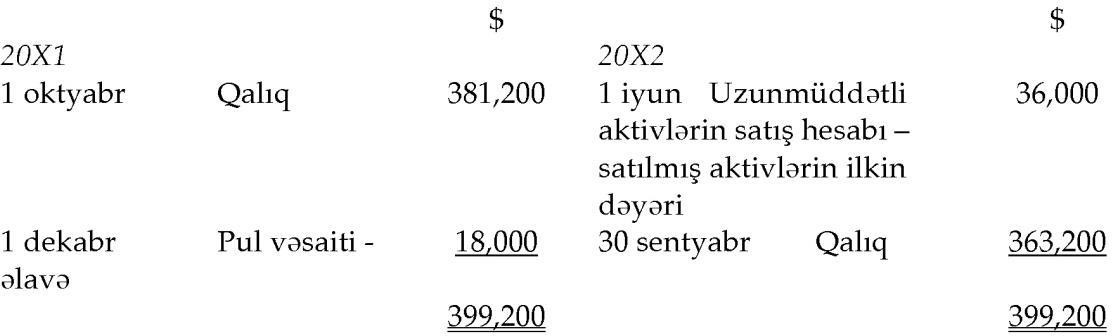 Şirkətin siyasətinə əsasən, amortizasiya düz xətt metodu ilə, illik 40% dərəcəsilə hesablanır. Satınalma və satış illəri üzrə amortizasiya isə proporsional olaraq hesablanır.Tələb olunur:sentyabr 20X2-ci il tarixində bitən il üzrə amortizasiya xərcləri nə qədər olmuşdur? (standartın adı göstərilməlidir və geniş izahatlar verilməlidir)31 dekabr 20X5-ci tarixinə müqavilə haqda aşağıdakı məlumatlar verilib:$Tələb olunur:dekabr 20X5-ci il tarixinə hazırlanan maliyyə vəziyyəti haqqında hesabatda müqavilə aktivi və ya öhdəliyi nə qədər olacaq? (standartın adı göstərilməlidir və geniş izahatlar verilməlidir)Tikinti şirkəti 1 yanvar 20X5-ci il tarixində zavod tikmək üçün müqavilə bağlayır. Cəmi müqavilə gəliri $3,8 milyon dollardır. 31 dekabr 20X5-ci il tarixində işlərin 35%-nin bitməsi təsdiqləndi. 2015-ci il ərzində $950 000 sərf olunmuşdur və zavodun bitməsi üçün bundan sonra $1,8 milyon səhf edilməsi planlaşdırılır. $2 050 000 hesab-faktura müştəriyə göndərilib, lakin ödənilməyib.Tələb olunur:31 dekabr 20X5-ci il tarixinə hazırlanan maliyyə vəziyyəti haqqında hesabatda müqavilə aktivi və ya öhdəliyi nə qədər olacaq? (standartın adı göstərilməlidir və geniş izahatlar verilməlidir)31 dekabr 2011-ci il tarixində, plantasiya 100 ədəd Pinus Radiata ağacından ibarətdir, hansıki 8 il əvvəl əkiliblər. Pinus Radiata ağacının yetişməsi 12 il çəkir və nəticədə evlərdə və mebellərdə material kimi istifadə olunur. Diskont dərəcəsi 10%-dir.Yalnız yetkin ağacların bazarda ədalətli  dəyəri qiymətləndirilir.	Hər bir ağacın gələcəkdə ədalətli dəyərləri;31 dekabr 2011-ci il tarixinə 160 manat 31 dekabr 2012-ci il tarixinə 141 manatCəmi 100 ədəd üçün;31 dekabr 2011-ci il tarixinə 16 000 manat31 dekabr 2012-ci il tarixinə 14 100 manatTələb olunur:31 dekabr 2012-ci il tarixinə bitən il üçün hazırlanan MZHH-da hesabatda mənfəət və ya zərər nə qədər olacaq? (standartın adı göstərilməlidir və geniş izahatlar verilməlidir)Aşağıdakı məlumatlar 14 və 15 nömrəli suallara aiddir:Araz publik hüquqi şəxsdir. 1 oktyabr 20X8-ci il tarixinə uzunmüddətli aktivləri haqqında məlumat:1 oktyabr 20X3-cü il tarixində torpaq və bina yenidənqiymətləndirilmişdir (torpaq $80 milyon, bina $200 milyon). Bu tarixdə binanın istifadə müddəti 20 il qiymətləndirilmişdir. 1 oktyabr 20X8-ci il tarixinə kimi yenidənqiymətləndirmə həyata keçilməmişdir. 1 oktyabr 20X8-ci il tarixində yenidənqiymətləndirmədə topraq $55 milyon, bina isə $200 milyon olmuşdur. Binanın qalan istifadə müddəti isə 15 il qiymətləndiril-mişdir.Tikilinin amortizasiyası ilkin dəyərə illik 15% tətbiq etməklə hesablanır. 1 aprel 20X9-cu il tarixində yeni tikili $75 milyona əldə edildi. Əlavə olaraq $4 milyon quraşdırılmasına sərf olundu.Telekommunikasiya lisenziyası 1 oktyabr 20X7-ci il tarixində dövlətdən əldə olunmuşdur, müddəti 10 ildir və düz xətt metodu ilə amortizasiya olunur. 2019-cu ilin sentyabr ayında lisenziya yenidənbaxış qiymətləndirilməsi keçirildi və bərpaediləbiləndəyəri (recoverable amount) $150 milyon oldu.30 sentyabr 20X9-cu il tarixində bitən il ərzində uzunmüddətli aktivlərdə heçbir satış olmamışdır.30 senytabr 20X9-cu il tarixində bina və torpağın qalıq dəyərini hesablayın (standartın adı göstərilməlidir və geniş izahatlar verilməlidir)30 senytabr 20X9-cu il tarixində bitən il üzrə tikili üzrə amortizasiyanı və lisenziya üçün dəyərdəndüşmə zərərini hesablayın (standartın adı göstərilməlidir və geniş izahatlar verilməlidir)Aşağıdakı məlumatlar 16 və 17 nömrəli suallara aiddir:Şahbuz şirkəti 01 Yanvar 20X8-ci il tarixində $160 000 ödəməklə Şəmkir şirkətinin kapitalının 80% -ə sahib oldu. Həmin tarixdə Şəmkir şirkətinin bölüşdürülməmiş mənfəəti $50 000, NEİP-in ədalətli dəyəri isə $45 000 dəyərində idi. İl ərzində, Şahbuz hesab faktura dəyəri $120 000, ilkin dəyəri isə $70 000 olan məhsulu Şəmkir-ə satdı. İlin sonu, Şəmkir-ın anbarında məhsulun 30%-ı qalırdı. 31 Dekabr 20X8-ci il tarixində Şəmkir il ərzində aldığı mala görə $11 000 Şahbuz şirkətinə borcludur . Satınalınma tarixində Şəmkir şirkətinin balansında olan torpağın ədalətli dəyəri onun balans dəyərindən $13 000 artıq idi. Hər 2 şirkətin 31 Dekabr 20X8-ci il tarixində bitən hesabat ili üçün maliyyə hesabatlarının icmalı verilmişdir:Şahbuz qrupunun 31 Dekabr 20X8-ci il tarixinə MV haqqında konsolidə edilmiş hesabatında aktivlər hissəsini hazırlayın (geniş izahatlar verilməlidir)Şahbuz qrupunun 31 Dekabr 20X8-ci il tarixinə MV haqqında konsolidə edilmiş hesabatında Kapital və öhdəlik hazırlayın (geniş izahatlar verilməlidir)Araz şirkəti 3 illik internet xidməti qarşılığında laptop hədiyyə edir. Laptopun ayrıca satış qiyməti 400 dollar, xidmət isə aylıq 30 dollardır.Həmçinin Araz 1 yanvar 20X4-cü il tarixində müqavilə bağlamışdır. Müqavilə müddəti 24 ay, qiyməti isə 6 milyon manatdır. 30 sentyabr 20X4-cü il tarixində çəkilmiş xərclər 1,8 milyon manat və bundan sonra layihənin bitməsi üçün gözlənilən xərclər 2,4 milyon manatdır. 20 sentyabr 20X4-də Araz müştərisindən 1,9 milyon manat ödəniş qəbul etdi, bu ödəniş hesab-fakturadakı tam məbləğ idi.Tələb olunur:MHBS 15 Müştərilərlə müqavilələr üzrə gəlirlər standartına əsasən birinci il üzrə internet xidmətindən hansı məbləğdə gəlir tanımalıdır? (5 bal)30 sentyabr 20X4-cü il tarixində Araz hansı məbləğdə müqavilə aktivi tanımalıdır? (5 bal)Kür müəssisəsi sahib olduğu X törəmə müəssisəsinin aktivləri aşağıdakı kimidir:min manatlaBina	900Tikili və avadanlıq	300Qudvil	100cari aktivlər	201 320Avadanlıqlardan biri (qalıq dəyəri 50 000 AZN) zədələndi və istifadəyə yararsız kimi silinəcək. Dəyərdəndüşmə baxışından sonra X müəssisəsinin bərpaediləbilən (recoverable) dəyəri isə 650 000 manat qiymətləndirildi.Tələb olunur:Dəyərdəndüşmədən sonra X törəmə müəssisəsinin aktivlərinin ayrılıqda dəyəri nə qədər olmalıdır? (standartın adı göstərilməlidir və geniş izahatlar verilməlidir)Araz MMC-nin səyahət gəmisi var. Gəmi 1 oktyabr 2002-ci ildə alınıb. Gəminin komponentlərinin dəyəri və istifadə müddətləri aşağıdakı kimidir:30 sentyabr 2014-cü il tarixinə kimi gəminin Mühərrik hissəsi 30 000 saat istifadə olunub.Tələb olunur:30 sentyabr 2014-cü il tarixində Gəminin qalıq dəyəri neçə olacaq? (standartın adı göstərilməlidir və geniş izahatlar verilməlidir)Qlobal Inc. 30.06.20X3-cü ilə MVHH-nı hazırlamaq üçün 10.07.20X3-cü il tarixinə mal- material ehtiyatlarını qiymətləndirir. Nəticədə 10.07.20X3-cü ilə dəyərin ümumi məbləğı 950 000 manat oldu.30 iyun 20X3-cü il və 10 iyul 20X3-cü il tarixləri arası aşağıdakı əməliyyatlar baş vermişdir:Manat01 oktyabr 20X3-cü il tarixində Araz şirkəti 6 illik maliyyə icarəsi ilə avadanlıq götürdü. Avadanlığın nəğd satış qiyməti 46 milyon manatdır. Müqavilə 4 milyon manat depozit, 12 % diskont dərəcəsi və hər il 30 sentyabr tarixində ödəniləcək 10 milyon manatlıq illik icarə ödənişləri tələb edir.Tələb olunur:30 sentyabr 20X4-cü il tarixində hazırlanan maliyyə vəziyyəti haqqında hesabatda hansı məbləğ icarə üzrə cari öhdəlik kimi qeyd olunacaq? (standartın adı göstərilməlidir və geniş izahatlar verilməlidir)	31.01.2015-ci il tarixinə mal-material qalığının məbləği 400 700 manatdır. Bu məbləğə aşağıdakılarda daxildir:500 ədəd palto hər biri 70 manatla dəyərləndirilmiş və normalda 100 manata satılır. Qüsurlu istehsal olunduqlarına görə normal bazar qiymətlərinin 50 faizinə hamısı satıldı. Satışla bağlı xərclər satış məbləğinin 5 faizini təşkil edir.300 ədəd köynək 20 manata dəyərləndirilmişdir. Bunlarda da həmçinin qüsur tapılmışdır. 2015-ci ilin Fevral ayında bu qüsurlar hər bir köynəyə 6 manat xərc çəkməklə düzəldilmişdir, satışla bağlı xərclər 500 manatdır. Köynəklərin hər biri 24 manata satıldı.Tələb olunur:2 nömrəli BMUS-a əsasən 31.01.2015-ci ildə MZHH-da mal-material ehtiyatlarının dəyəri nə qədər göstərilməlidir? (standartın adı göstərilməlidir və geniş izahatlar verilməlidir)1 Yanvar 20X0-cu il tarixində «Araz» $320 000 ödəməklə «Kür»-ün 65,000 ədəd nominal dəyəri $1 olan adi səhmlərinə sahib oldu. Həmin tarixdə «Kür»-ün Bölüşdürülməmiş mənfəəti$60 000 və «Kür»-ün aktivlərinin ədalətli dəyəri onların balans dəyərinə bərabər idi.Üç il sonra, hər 2 şirkətin 31 Dekabr 20X2-ci il tarixinə MVH hesabatlarının icmalı aşağıda verilmişdir:1 yanvar 20X0-cı il tarixindən bəri «Kür»-ün səhm kapitalı dəyişməmişdir. Satınalınma tarixində NEİP-in ədalətli dəyəri $46 000 dəyərində idi.Tələb olunur:31 Dekabr 20X2-ci il tarixinə hazırlanan qrupun MV haqqında konsolidə edilmiş hesabatında qudvil hansı məbləğdə olmalıdır? 4 bal31 Dekabr 20X2-ci il tarixinə hazırlanan qrupun MV haqqında konsolidə edilmiş hesabatında NEİP hansı məbləğdə olmalıdır? 3 bal31 Dekabr 20X2-ci il tarixinə hazırlanan qrupun MV haqqında konsolidə edilmiş hesabatında Bölüşdürülməmiş mənfəət hansı məbləğdə olmalıdır? 3 balS şirkəti 3 məhsul satır- Basic, Super və Luxury. İlin sonu üçün aşağıdakı məlumatlar verilmişdir.Tələb olunur:Mal-materialın ilin sonuna dəyəri nə qədərdir? (standartın adı göstərilməlidir və geniş izahatlar verilməlidir)1 Yanvar 20X4-cü il tarixində «Araz» «Kür» –ün 70% adı səhm kapitalına sahib oldu, həmin tarixə Kür-ün bölüşdürülməmiş mənfəəti $50 000, NEİP-in ədalətli dəyəri isə $32 000 idi. 31 dekabr 20X4-cu il tarixinə «Kür» –ün kapitalı aşağıdakı kimi idi:İl ərzində «Kür» «Araz»-a satış qiyməti $30 000 olan mallar satdı. Bu qiymətə $18 000 mənfəət də daxildir. 31 Dekabr 20X4-ci il tarixində, bu malların 30%-ı «Araz»-ın mal-materialında satılmamış olaraq qalır.Tələb olunur:Hansı məbləğ 31 Dekabr 20X4-cü il tarixinə Araz qrupunun konsolidə edilmiş maliyyə hesabatında NEİP-in dəyərini göstərəcəkdir? (geniş izahlarla)	01 aprel 20X7-ci il tarixində Araz şirkəti maliyyə icarəsi ilə avadanlıq götürdü. Minimum icarə ödənişlərinin indiki zaman dəyəri 25,194 milyon manatdır və 9 milyon manatlıq illik icarə ödənişləri 3 il ərzində ilin sonunda, 31 mart tarixində ödənilir.Diskont dərəcəsi 9%-dir.Tələb olunur:31 mart 20X8-ci il tarixində hazırlanan maliyyə vəziyyəti haqqında hesabatda hansı məbləğ icarə üzrə cari öhdəlik kimi qeyd olunacaq? (standartın adı göstərilməlidir və geniş izahatlar verilməlidir)Araz şirkəti böyük şirkətlərə laptop kompüter tədarük edir. 1 iyul 20X5-ci il tarixində Araz şirkəti Kür şirkəti ilə hər birinin qiyməti 800 manat olan laptop satışına dair müqavilə bağladı. Müqavilə şərtlərinə əsasən əgər Kür il ərzində 600 ədəddən çox kompüter sifariş verərsə retrospektiv qaydada qiymət azalaraq 500 manat olacaq. Maliyyə ili 30 iyun-da sona çatır.30 sentyabr 20X5-ci il tarixinə kimi Kür şirkəti Arazdan 100 ədəd kompüter aldı. Beləliklə, illik alışın 600 ədədi keçməsi ehtimal olunmur.31 dekabr 20X5-ci il tarixinə bitən rüb üzrə Kür şirkəti Arazdan təlabatı artıraraq 400 ədəd kompüter aldı. Beləliklə, illik alışın 600 ədədi keçməsi ehtimal olunur.Tələb olunur:İFRS 15 (BMHS 15) əsasən Arazın aşağıdakı dövrlər üzrə gəlirini hesablayın: (geniş izahatlar verilməlidir)30 sentyabr 2015 tarixinə bitən rüb31 dekabr 2015 tarixinə bitən rüb	Bumeranq şirkətinin 30 noyabr 20X1-ci tarixində mal-material ehtiyatlarında $1000 məbləğində qiymətləndirilən 250 ədəd mal-materialı var idi. Dekabr ayı ərzində növbəti alışlar və satışlar həyata keçirilmişdir.Tələb olunur:Dövrün sonuna mal-material ehtiyatları hesabındakı qalığı FIFO və AVCO(continuous) metodu ilə hesablayın. (standartın adı göstərilməlidir və geniş izahatlar verilməlidir)	«Araz» şirkəti bir neçə il əvvəl ”Kür”-nun 80% səhm kapitalına sahib olub. 31 Mart 20X6-cı il tarixində, “«Araz»” şirkətinin anbarında $80 000 dəyərində mallar varki, bu mallar Kür-dən 20% mənfəət əlavəsi ilə alınmışdır.Tələb olunur:Bu əməliyyat 31 Mart 20X6-cı il tarixində bitən ilin konsolidə olunmuş hesabatında NEİP-ə aid mənfəətinə və Ana müəssisəyə aid mənfəətinə necə təsir edəcəkdir?(ətraflı izahla)Şirkətin 30 sentyabr 20X2-ci il tarixində bitən hesabat ili üçün maşın və avadanlıq hesabı aşağıdakı kimi idi:MAŞIN VƏ AVADANLIQ – İLKİN DƏYƏRŞirkətin siyasətinə əsasən, amortizasiya düz xətt metodu ilə, illik 34% dərəcəsilə hesablanır. Satınalma və satış illəri üzrə amortizasiya isə proporsional olaraq hesablanır.Tələb olunur:sentyabr 20X2-ci il tarixində bitən il üzrə amortizasiya xərcləri nə qədər olmuşdur? (standartın adı göstərilməlidir və geniş izahatlar verilməlidir)31 dekabr 20X5-ci tarixinə müqavilə haqda aşağıdakı məlumatlar verilib:$Tələb olunur:dekabr 20X5-ci il tarixinə hazırlanan maliyyə vəziyyəti haqqında hesabatda müqavilə aktivi və ya öhdəliyi nə qədər olacaq? (standartın adı göstərilməlidir və geniş izahatlar verilməlidir)Tikinti şirkəti 1 yanvar 20X5-ci il tarixində zavod tikmək üçün müqavilə bağlayır. Cəmi müqavilə gəliri $4,8 milyon dollardır. 31 dekabr 20X5-ci il tarixində işlərin 35%-nin bitməsi təsdiqləndi. 2015-ci il ərzində $950 000 sərf olunmuşdur və zavodun bitməsi üçün bundan sonra $1,8 milyon səhf edilməsi planlaşdırılır. $2 050 000 hesab-faktura müştəriyə göndərilib, lakin ödənilməyib.Tələb olunur:31 dekabr 20X5-ci il tarixinə hazırlanan maliyyə vəziyyəti haqqında hesabatda müqavilə aktivi və ya öhdəliyi nə qədər olacaq? (standartın adı göstərilməlidir və geniş izahatlar verilməlidir)31 dekabr 2011-ci il tarixində, plantasiya 100 ədəd Pinus Radiata ağacından ibarətdir, hansıki 8 il əvvəl əkiliblər. Pinus Radiata ağacının yetişməsi 12 il çəkir və nəticədə evlərdə və mebellərdə material kimi istifadə olunur. Diskont dərəcəsi 10%-dir.Yalnız yetkin ağacların bazarda ədalətli  dəyəri qiymətləndirilir.	Hər bir ağacın gələcəkdə ədalətli dəyərləri;31 dekabr 2011-ci il tarixinə 150 manat 31 dekabr 2012-ci il tarixinə 151 manatCəmi 100 ədəd üçün;31 dekabr 2011-ci il tarixinə 15 000 manat31 dekabr 2012-ci il tarixinə 15 100 manatTələb olunur:31 dekabr 2012-ci il tarixinə bitən il üçün hazırlanan MZHH-da hesabatda mənfəət və ya zərər nə qədər olacaq? (standartın adı göstərilməlidir və geniş izahatlar verilməlidir)Aşağıdakı məlumatlar 14 və 15 nömrəli suallara aiddir:Araz publik hüquqi şəxsdir. 1 oktyabr 20X8-ci il tarixinə uzunmüddətli aktivləri haqqında məlumat:1 oktyabr 20X3-cü il tarixində torpaq və bina yenidənqiymətləndirilmişdir (torpaq $80 milyon, bina $200 milyon). Bu tarixdə binanın istifadə müddəti 20 il qiymətləndirilmişdir. 1 oktyabr 20X8-ci il tarixinə kimi yenidənqiymətləndirmə həyata keçilməmişdir. 1 oktyabr 20X8-ci il tarixində yenidənqiymətləndirmədə topraq $95 milyon, bina isə $200 milyon olmuşdur. Binanın qalan istifadə müddəti isə 15 il qiymətləndiril-mişdir.Tikilinin amortizasiyası ilkin dəyərə illik 15% tətbiq etməklə hesablanır. 1 aprel 20X9-cu il tarixində yeni tikili $75 milyona əldə edildi. Əlavə olaraq $4 milyon quraşdırılmasına sərf olundu.Telekommunikasiya lisenziyası 1 oktyabr 20X7-ci il tarixində dövlətdən əldə olunmuşdur, müddəti 10 ildir və düz xətt metodu ilə amortizasiya olunur. 2019-cu ilin sentyabr ayında lisenziya yenidənbaxış qiymətləndirilməsi keçirildi və bərpaediləbiləndəyəri (recoverable amount) $150 milyon oldu.30 sentyabr 20X9-cu il tarixində bitən il ərzində uzunmüddətli aktivlərdə heçbir satış olmamışdır.30 senytabr 20X9-cu il tarixində bina və torpağın qalıq dəyərini hesablayın (standartın adı göstərilməlidir və geniş izahatlar verilməlidir)30 senytabr 20X9-cu il tarixində bitən il üzrə tikili üzrə amortizasiyanı və lisenziya üçün dəyərdəndüşmə zərərini hesablayın (standartın adı göstərilməlidir və geniş izahatlar verilməlidir)Aşağıdakı məlumatlar 37 və 38 nömrəli suallara aiddir:Şahbuz şirkəti 01 Yanvar 20X8-ci il tarixində $160 000 ödəməklə Şəmkir şirkətinin kapitalının 85% -ə sahib oldu. Həmin tarixdə Şəmkir şirkətinin bölüşdürülməmiş mənfəəti $50 000, NEİP-in ədalətli dəyəri isə $45 000 dəyərində idi. İl ərzində, Şahbuz hesab faktura dəyəri $120 000, ilkin dəyəri isə $70 000 olan məhsulu Şəmkir-ə satdı. İlin sonu, Şəmkir-ın anbarında məhsulun 30%-ı qalırdı. 31 Dekabr 20X8-ci il tarixində Şəmkir il ərzində aldığı mala görə $11 000 Şahbuz şirkətinə borcludur . Satınalınma tarixində Şəmkir şirkətinin balansında olan torpağın ədalətli dəyəri onun balans dəyərindən $13 000 artıq idi. Hər 2 şirkətin 31 Dekabr 20X8-ci il tarixində bitən hesabat ili üçün maliyyə hesabatlarının icmalı verilmişdir:Şahbuz qrupunun 31 Dekabr 20X8-ci il tarixinə MV haqqında konsolidə edilmiş hesabatında aktivlər hissəsini hazırlayın (geniş izahatlar verilməlidir)Şahbuz qrupunun 31 Dekabr 20X8-ci il tarixinə MV haqqında konsolidə edilmiş hesabatında Kapital və öhdəlik hazırlayın (geniş izahatlar verilməlidir)Araz şirkəti 3 illik internet xidməti qarşılığında laptop hədiyyə edir. Laptopun ayrıca satış qiyməti 300 dollar, xidmət isə aylıq 20 dollardır.Həmçinin Araz 1 yanvar 20X4-cü il tarixində müqavilə bağlamışdır. Müqavilə müddəti 24 ay, qiyməti isə 6 milyon manatdır. 30 sentyabr 20X4-cü il tarixində çəkilmiş xərclər 1,8 milyon manat və bundan sonra layihənin bitməsi üçün gözlənilən xərclər 2,4 milyon manatdır. 20 sentyabr 20X4-də Araz müştərisindən 1,9 milyon manat ödəniş qəbul etdi, bu ödəniş hesab-fakturadakı tam məbləğ idi.Tələb olunur:MHBS 15 Müştərilərlə müqavilələr üzrə gəlirlər standartına əsasən birinci il üzrə internet xidmətindən hansı məbləğdə gəlir tanımalıdır? (5 bal)30 sentyabr 20X4-cü il tarixində Araz hansı məbləğdə müqavilə aktivi tanımalıdır? (5 bal)Kür müəssisəsi sahib olduğu X törəmə müəssisəsinin aktivləri aşağıdakı kimidir:min manatlaBina	1200Tikili və avadanlıq	300Qudvil	100cari aktivlər	201 620Avadanlıqlardan biri (qalıq dəyəri 80 000 AZN) zədələndi və istifadəyə yararsız kimi silinəcək. Dəyərdəndüşmə baxışından sonra X müəssisəsinin bərpaediləbilən (recoverable) dəyəri isə 650 000 manat qiymətləndirildi.Tələb olunur:Dəyərdəndüşmədən sonra X törəmə müəssisəsinin aktivlərinin ayrılıqda dəyəri nə qədər olmalıdır? (standartın adı göstərilməlidir və geniş izahatlar verilməlidir)Araz MMC-nin səyahət gəmisi var. Gəmi 1 oktyabr 2002-ci ildə alınıb. Gəminin komponentlərinin dəyəri və istifadə müddətləri aşağıdakı kimidir:30 sentyabr 2014-cü il tarixinə kimi gəminin Mühərrik hissəsi 30 000 saat istifadə olunub.Tələb olunur:30 sentyabr 2014-cü il tarixində Gəminin qalıq dəyəri neçə olacaq? (standartın adı göstərilməlidir və geniş izahatlar verilməlidir)Qlobal Inc. 30.06.20X3-cü ilə MVHH-nı hazırlamaq üçün 10.07.20X3-cü il tarixinə mal- material ehtiyatlarını qiymətləndirir. Nəticədə 10.07.20X3-cü ilə dəyərin ümumi məbləğı 850 000 manat oldu.30 iyun 20X3-cü il və 10 iyul 20X3-cü il tarixləri arası aşağıdakı əməliyyatlar baş vermişdir:Manat01 oktyabr 20X3-cü il tarixində Araz şirkəti 8 illik maliyyə icarəsi ilə avadanlıq götürdü. Avadanlığın nəğd satış qiyməti 52 milyon manatdır. Müqavilə 4 milyon manat depozit, 12 % diskont dərəcəsi və hər il 30 sentyabr tarixində ödəniləcək 9 milyon manatlıq illik icarə ödənişləri tələb edir.Tələb olunur:30 sentyabr 20X4-cü il tarixində hazırlanan maliyyə vəziyyəti haqqında hesabatda hansı məbləğ icarə üzrə cari öhdəlik kimi qeyd olunacaq? (standartın adı göstərilməlidir və geniş izahatlar verilməlidir)	31.01.2015-ci il tarixinə mal-material qalığının məbləği 800 700 manatdır. Bu məbləğə aşağıdakılarda daxildir:500 ədəd palto hər biri 70 manatla dəyərləndirilmiş və normalda 100 manata satılır. Qüsurlu istehsal olunduqlarına görə normal bazar qiymətlərinin 50 faizinə hamısı satıldı. Satışla bağlı xərclər satış məbləğinin 5 faizini təşkil edir.300 ədəd köynək 20 manata dəyərləndirilmişdir. Bunlarda da həmçinin qüsur tapılmışdır. 2015-ci ilin Fevral ayında bu qüsurlar hər bir köynəyə 6 manat xərc çəkməklə düzəldilmişdir, satışla bağlı xərclər 500 manatdır. Köynəklərin hər biri 24 manata satıldı.Tələb olunur:2 nömrəli BMUS-a əsasən 31.01.2015-ci ildə MZHH-da mal-material ehtiyatlarının dəyəri nə qədər göstərilməlidir? (standartın adı göstərilməlidir və geniş izahatlar verilməlidir)1 Yanvar 20X0-cu il tarixində «Araz» $420 000 ödəməklə «Kür»-ün 60,000 ədəd nominal dəyəri $1 olan adi səhmlərinə sahib oldu. Həmin tarixdə «Kür»-ün Bölüşdürülməmiş mənfəəti$60 000 və «Kür»-ün aktivlərinin ədalətli dəyəri onların balans dəyərinə bərabər idi.Üç il sonra, hər 2 şirkətin 31 Dekabr 20X2-ci il tarixinə MVH hesabatlarının icmalı aşağıda verilmişdir:1 yanvar 20X0-cı il tarixindən bəri «Kür»-ün səhm kapitalı dəyişməmişdir. Satınalınma tarixində NEİP-in ədalətli dəyəri $46 000 dəyərində idi.Tələb olunur:31 Dekabr 20X2-ci il tarixinə hazırlanan qrupun MV haqqında konsolidə edilmiş hesabatında qudvil hansı məbləğdə olmalıdır? 4 bal31 Dekabr 20X2-ci il tarixinə hazırlanan qrupun MV haqqında konsolidə edilmiş hesabatında NEİP hansı məbləğdə olmalıdır? 3 bal31 Dekabr 20X2-ci il tarixinə hazırlanan qrupun MV haqqında konsolidə edilmiş hesabatında Bölüşdürülməmiş mənfəət hansı məbləğdə olmalıdır? 3 balS şirkəti 3 məhsul satır- Basic, Super və Luxury. İlin sonu üçün aşağıdakı məlumatlar verilmişdir.Tələb olunur:Mal-materialın ilin sonuna dəyəri nə qədərdir? (standartın adı göstərilməlidir və geniş izahatlar verilməlidir)1 Yanvar 20X4-cü il tarixində «Araz» «Kür» –ün 65% adı səhm kapitalına sahib oldu, həmin tarixə Kür-ün bölüşdürülməmiş mənfəəti $60 000, NEİP-in ədalətli dəyəri isə $32 000 idi. 31 dekabr 20X4-cu il tarixinə «Kür» –ün kapitalı aşağıdakı kimi idi:İl ərzində «Kür» «Araz»-a satış qiyməti $30 000 olan mallar satdı. Bu qiymətə $18 000 mənfəət də daxildir. 31 Dekabr 20X4-ci il tarixində, bu malların 30%-ı «Araz»-ın mal-materialında satılmamış olaraq qalır.Tələb olunur:Hansı məbləğ 31 Dekabr 20X4-cü il tarixinə Araz qrupunun konsolidə edilmiş maliyyə hesabatında NEİP-in dəyərini göstərəcəkdir? (geniş izahlarla)	01 aprel 20X7-ci il tarixində Araz şirkəti maliyyə icarəsi ilə avadanlıq götürdü. Minimum icarə ödənişlərinin indiki zaman dəyəri 32,2 milyon manatdır və 7 milyon manatlıq illik icarə ödənişləri 3 il ərzində ilin sonunda, 31 mart tarixində ödənilir.Diskont dərəcəsi 8%-dir.Tələb olunur:31 mart 20X8-ci il tarixində hazırlanan maliyyə vəziyyəti haqqında hesabatda hansı məbləğ icarə üzrə cari öhdəlik kimi qeyd olunacaq? (standartın adı göstərilməlidir və geniş izahatlar verilməlidir)Araz şirkəti böyük şirkətlərə laptop kompüter tədarük edir. 1 iyul 20X5-ci il tarixində Araz şirkəti Kür şirkəti ilə hər birinin qiyməti 750 manat olan laptop satışına dair müqavilə bağladı. Müqavilə şərtlərinə əsasən əgər Kür il ərzində 600 ədəddən çox kompüter sifariş verərsə retrospektiv qaydada qiymət azalaraq 500 manat olacaq. Maliyyə ili 30 iyun-da sona çatır.30 sentyabr 20X5-ci il tarixinə kimi Kür şirkəti Arazdan 100 ədəd kompüter aldı. Beləliklə, illik alışın 600 ədədi keçməsi ehtimal olunmur.31 dekabr 20X5-ci il tarixinə bitən rüb üzrə Kür şirkəti Arazdan təlabatı artıraraq 400 ədəd kompüter aldı. Beləliklə, illik alışın 600 ədədi keçməsi ehtimal olunur.Tələb olunur:İFRS 15 (BMHS 15) əsasən Arazın aşağıdakı dövrlər üzrə gəlirini hesablayın: (geniş izahatlar verilməlidir)30 sentyabr 2015 tarixinə bitən rüb31 dekabr 2015 tarixinə bitən rüb	Bumeranq şirkətinin 30 noyabr 20X1-ci tarixində mal-material ehtiyatlarında $1000 məbləğində qiymətləndirilən 250 ədəd mal-materialı var idi. Dekabr ayı ərzində növbəti alışlar və satışlar həyata keçirilmişdir.Tələb olunur:Dövrün sonuna mal-material ehtiyatları hesabındakı qalığı FIFO və AVCO(continuous) metodu ilə hesablayın. (standartın adı göstərilməlidir və geniş izahatlar verilməlidir)	«Araz» şirkəti bir neçə il əvvəl ”Kür”-nun 60% səhm kapitalına sahib olub. 31 Mart 20X6-cı il tarixində, “«Araz»” şirkətinin anbarında $120 000 dəyərində mallar varki, bu mallar Kür-dən 30% mənfəət əlavəsi ilə alınmışdır.Tələb olunur:Bu əməliyyat 31 Mart 20X6-cı il tarixində bitən ilin konsolidə olunmuş hesabatında NEİP-ə aid mənfəətinə və Ana müəssisəyə aid mənfəətinə necə təsir edəcəkdir?(ətraflı izahla)Şirkətin 30 sentyabr 20X2-ci il tarixində bitən hesabat ili üçün maşın və avadanlıq hesabı aşağıdakı kimi idi:MAŞIN VƏ AVADANLIQ – İLKİN DƏYƏRŞirkətin siyasətinə əsasən, amortizasiya düz xətt metodu ilə, illik 22% dərəcəsilə hesablanır. Satınalma və satış illəri üzrə amortizasiya isə proporsional olaraq hesablanır.Tələb olunur:sentyabr 20X2-ci il tarixində bitən il üzrə amortizasiya xərcləri nə qədər olmuşdur? (standartın adı göstərilməlidir və geniş izahatlar verilməlidir)31 dekabr 20X5-ci tarixinə müqavilə haqda aşağıdakı məlumatlar verilib:$Tələb olunur:dekabr 20X5-ci il tarixinə hazırlanan maliyyə vəziyyəti haqqında hesabatda müqavilə aktivi və ya öhdəliyi nə qədər olacaq? (standartın adı göstərilməlidir və geniş izahatlar verilməlidir)Tikinti şirkəti 1 yanvar 20X5-ci il tarixində zavod tikmək üçün müqavilə bağlayır. Cəmi müqavilə gəliri $6,8 milyon dollardır. 31 dekabr 20X5-ci il tarixində işlərin 35%-nin bitməsi təsdiqləndi. 2015-ci il ərzində $950 000 sərf olunmuşdur və zavodun bitməsi üçün bundan sonra $1,8 milyon səhf edilməsi planlaşdırılır. $2 050 000 hesab-faktura müştəriyə göndərilib, lakin ödənilməyib.Tələb olunur:31 dekabr 20X5-ci il tarixinə hazırlanan maliyyə vəziyyəti haqqında hesabatda müqavilə aktivi və ya öhdəliyi nə qədər olacaq? (standartın adı göstərilməlidir və geniş izahatlar verilməlidir)31 dekabr 2011-ci il tarixində, plantasiya 100 ədəd Pinus Radiata ağacından ibarətdir, hansıki 8 il əvvəl əkiliblər. Pinus Radiata ağacının yetişməsi 12 il çəkir və nəticədə evlərdə və mebellərdə material kimi istifadə olunur. Diskont dərəcəsi 10%-dir.Yalnız yetkin ağacların bazarda ədalətli  dəyəri qiymətləndirilir.	Hər bir ağacın gələcəkdə ədalətli dəyərləri;31 dekabr 2011-ci il tarixinə 170 manat 31 dekabr 2012-ci il tarixinə 141 manatCəmi 100 ədəd üçün;31 dekabr 2011-ci il tarixinə 17 000 manat31 dekabr 2012-ci il tarixinə 14 100 manatTələb olunur:31 dekabr 2012-ci il tarixinə bitən il üçün hazırlanan MZHH-da hesabatda mənfəət və ya zərər nə qədər olacaq? (standartın adı göstərilməlidir və geniş izahatlar verilməlidir)Aşağıdakı məlumatlar 56 və 57 nömrəli suallara aiddir:Araz publik hüquqi şəxsdir. 1 oktyabr 20X8-ci il tarixinə uzunmüddətli aktivləri haqqında məlumat:1 oktyabr 20X3-cü il tarixində torpaq və bina yenidənqiymətləndirilmişdir (torpaq $80 milyon, bina $200 milyon). Bu tarixdə binanın istifadə müddəti 20 il qiymətləndirilmişdir. 1 oktyabr 20X8-ci il tarixinə kimi yenidənqiymətləndirmə həyata keçilməmişdir. 1 oktyabr 20X8-ci il tarixində yenidənqiymətləndirmədə topraq $85 milyon, bina isə $200 milyon olmuşdur. Binanın qalan istifadə müddəti isə 15 il qiymətləndiril-mişdir.Tikilinin amortizasiyası ilkin dəyərə illik 15% tətbiq etməklə hesablanır. 1 aprel 20X9-cu il tarixində yeni tikili $75 milyona əldə edildi. Əlavə olaraq $4 milyon quraşdırılmasına sərf olundu.Telekommunikasiya lisenziyası 1 oktyabr 20X7-ci il tarixində dövlətdən əldə olunmuşdur, müddəti 10 ildir və düz xətt metodu ilə amortizasiya olunur. 2019-cu ilin sentyabr ayında lisenziya yenidənbaxış qiymətləndirilməsi keçirildi və bərpaediləbiləndəyəri (recoverable amount) $150 milyon oldu.30 sentyabr 20X9-cu il tarixində bitən il ərzində uzunmüddətli aktivlərdə heçbir satış olmamışdır.30 senytabr 20X9-cu il tarixində bina və torpağın qalıq dəyərini hesablayın (standartın adı göstərilməlidir və geniş izahatlar verilməlidir)30 senytabr 20X9-cu il tarixində bitən il üzrə tikili üzrə amortizasiyanı və lisenziya üçün dəyərdəndüşmə zərərini hesablayın (standartın adı göstərilməlidir və geniş izahatlar verilməlidir)Aşağıdakı məlumatlar 58 və 59 nömrəli suallara aiddir:Şahbuz şirkəti 01 Yanvar 20X8-ci il tarixində $160 000 ödəməklə Şəmkir şirkətinin kapitalının 90% -ə sahib oldu. Həmin tarixdə Şəmkir şirkətinin bölüşdürülməmiş mənfəəti $50 000, NEİP-in ədalətli dəyəri isə $45 000 dəyərində idi. İl ərzində, Şahbuz hesab faktura dəyəri $120 000, ilkin dəyəri isə $70 000 olan məhsulu Şəmkir-ə satdı. İlin sonu, Şəmkir-ın anbarında məhsulun 30%-ı qalırdı. 31 Dekabr 20X8-ci il tarixində Şəmkir il ərzində aldığı mala görə $11 000 Şahbuz şirkətinə borcludur . Satınalınma tarixində Şəmkir şirkətinin balansında olan torpağın ədalətli dəyəri onun balans dəyərindən $13 000 artıq idi. Hər 2 şirkətin 31 Dekabr 20X8-ci il tarixində bitən hesabat ili üçün maliyyə hesabatlarının icmalı verilmişdir:Şahbuz qrupunun 31 Dekabr 20X8-ci il tarixinə MV haqqında konsolidə edilmiş hesabatında aktivlər hissəsini hazırlayın (geniş izahatlar verilməlidir)Şahbuz qrupunun 31 Dekabr 20X8-ci il tarixinə MV haqqında konsolidə edilmiş hesabatında Kapital və öhdəlik hazırlayın (geniş izahatlar verilməlidir)Araz şirkəti 3 illik internet xidməti qarşılığında laptop hədiyyə edir. Laptopun ayrıca satış qiyməti 450 dollar, xidmət isə aylıq 30 dollardır.Həmçinin Araz 1 yanvar 20X4-cü il tarixində müqavilə bağlamışdır. Müqavilə müddəti 24 ay, qiyməti isə 6 milyon manatdır. 30 sentyabr 20X4-cü il tarixində çəkilmiş xərclər 1,8 milyon manat və bundan sonra layihənin bitməsi üçün gözlənilən xərclər 2,4 milyon manatdır. 20 sentyabr 20X4-də Araz müştərisindən 1,9 milyon manat ödəniş qəbul etdi, bu ödəniş hesab-fakturadakı tam məbləğ idi.Tələb olunur:MHBS 15 Müştərilərlə müqavilələr üzrə gəlirlər standartına əsasən birinci il üzrə internet xidmətindən hansı məbləğdə gəlir tanımalıdır? (5 bal)30 sentyabr 20X4-cü il tarixində Araz hansı məbləğdə müqavilə aktivi tanımalıdır? (5 bal)Kür müəssisəsi sahib olduğu X törəmə müəssisəsinin aktivləri aşağıdakı kimidir:min manatlaBina	950Tikili və avadanlıq	300Qudvil	100cari aktivlər	201 320Avadanlıqlardan biri (qalıq dəyəri 50 000 AZN) zədələndi və istifadəyə yararsız kimi silinəcək. Dəyərdəndüşmə baxışından sonra X müəssisəsinin bərpaediləbilən (recoverable) dəyəri isə 650 000 manat qiymətləndirildi.Tələb olunur:Dəyərdəndüşmədən sonra X törəmə müəssisəsinin aktivlərinin ayrılıqda dəyəri nə qədər olmalıdır? (standartın adı göstərilməlidir və geniş izahatlar verilməlidir)Araz MMC-nin səyahət gəmisi var. Gəmi 1 oktyabr 2002-ci ildə alınıb. Gəminin komponentlərinin dəyəri və istifadə müddətləri aşağıdakı kimidir:30 sentyabr 2014-cü il tarixinə kimi gəminin Mühərrik hissəsi 30 000 saat istifadə olunub.Tələb olunur:30 sentyabr 2014-cü il tarixində Gəminin qalıq dəyəri neçə olacaq? (standartın adı göstərilməlidir və geniş izahatlar verilməlidir)Qlobal Inc. 30.06.20X3-cü ilə MVHH-nı hazırlamaq üçün 10.07.20X3-cü il tarixinə mal- material ehtiyatlarını qiymətləndirir. Nəticədə 10.07.20X3-cü ilə dəyərin ümumi məbləğı 1 950 000 manat oldu.30 iyun 20X3-cü il və 10 iyul 20X3-cü il tarixləri arası aşağıdakı əməliyyatlar baş vermişdir:Manat01 oktyabr 20X3-cü il tarixində Araz şirkəti 10 illik maliyyə icarəsi ilə avadanlıq götürdü. Avadanlığın nəğd satış qiyməti 74 milyon manatdır. Müqavilə 4 milyon manat depozit, 12 % diskont dərəcəsi və hər il 30 sentyabr tarixində ödəniləcək 10 milyon manatlıq illik icarə ödənişləri tələb edir.Tələb olunur:30 sentyabr 20X4-cü il tarixində hazırlanan maliyyə vəziyyəti haqqında hesabatda hansı məbləğ icarə üzrə cari öhdəlik kimi qeyd olunacaq? (standartın adı göstərilməlidir və geniş izahatlar verilməlidir)	31.01.2015-ci il tarixinə mal-material qalığının məbləği 250 700 manatdır. Bu məbləğə aşağıdakılarda daxildir:300 ədəd palto hər biri 70 manatla dəyərləndirilmiş və normalda 100 manata satılır. Qüsurlu istehsal olunduqlarına görə normal bazar qiymətlərinin 50 faizinə hamısı satıldı. Satışla bağlı xərclər satış məbləğinin 5 faizini təşkil edir.200 ədəd köynək 20 manata dəyərləndirilmişdir. Bunlarda da həmçinin qüsur tapılmışdır. 2015-ci ilin Fevral ayında bu qüsurlar hər bir köynəyə 6 manat xərc çəkməklə düzəldilmişdir, satışla bağlı xərclər 500 manatdır. Köynəklərin hər biri 24 manata satıldı.Tələb olunur:2 nömrəli BMUS-a əsasən 31.01.2015-ci ildə MZHH-da mal-material ehtiyatlarının dəyəri nə qədər göstərilməlidir? (standartın adı göstərilməlidir və geniş izahatlar verilməlidir)1 Yanvar 20X0-cu il tarixində «Araz» $250 000 ödəməklə «Kür»-ün 65,000 ədəd nominal dəyəri $1 olan adi səhmlərinə sahib oldu. Həmin tarixdə «Kür»-ün Bölüşdürülməmiş mənfəəti$60 000 və «Kür»-ün aktivlərinin ədalətli dəyəri onların balans dəyərinə bərabər idi.Üç il sonra, hər 2 şirkətin 31 Dekabr 20X2-ci il tarixinə MVH hesabatlarının icmalı aşağıda verilmişdir:1 yanvar 20X0-cı il tarixindən bəri «Kür»-ün səhm kapitalı dəyişməmişdir. Satınalınma tarixində NEİP-in ədalətli dəyəri $46 000 dəyərində idi.Tələb olunur:31 Dekabr 20X2-ci il tarixinə hazırlanan qrupun MV haqqında konsolidə edilmiş hesabatında qudvil hansı məbləğdə olmalıdır? 4 bal31 Dekabr 20X2-ci il tarixinə hazırlanan qrupun MV haqqında konsolidə edilmiş hesabatında NEİP hansı məbləğdə olmalıdır? 3 bal31 Dekabr 20X2-ci il tarixinə hazırlanan qrupun MV haqqında konsolidə edilmiş hesabatında Bölüşdürülməmiş mənfəət hansı məbləğdə olmalıdır? 3 balS şirkəti 3 məhsul satır- Basic, Super və Luxury. İlin sonu üçün aşağıdakı məlumatlar verilmişdir.Tələb olunur:Mal-materialın ilin sonuna dəyəri nə qədərdir? (standartın adı göstərilməlidir və geniş izahatlar verilməlidir)1 Yanvar 20X4-cü il tarixində «Araz» «Kür» –ün 65% adı səhm kapitalına sahib oldu, həmin tarixə Kür-ün bölüşdürülməmiş mənfəəti $55 000, NEİP-in ədalətli dəyəri isə $32 000 idi. 31 dekabr 20X4-cu il tarixinə «Kür» –ün kapitalı aşağıdakı kimi idi:İl ərzində «Kür» «Araz»-a satış qiyməti $30 000 olan mallar satdı. Bu qiymətə $18 000 mənfəət də daxildir. 31 Dekabr 20X4-ci il tarixində, bu malların 30%-ı «Araz»-ın mal-materialında satılmamış olaraq qalır.Tələb olunur:Hansı məbləğ 31 Dekabr 20X4-cü il tarixinə Araz qrupunun konsolidə edilmiş maliyyə hesabatında NEİP-in dəyərini göstərəcəkdir? (geniş izahlarla)	01 aprel 20X7-ci il tarixində Araz şirkəti maliyyə icarəsi ilə avadanlıq götürdü. Minimum icarə ödənişlərinin indiki zaman dəyəri 32 milyon manatdır və 9 milyon manatlıq illik icarə ödənişləri 3 il ərzində ilin sonunda, 31 mart tarixində ödənilir.Diskont dərəcəsi 7%-dir.Tələb olunur:31 mart 20X8-ci il tarixində hazırlanan maliyyə vəziyyəti haqqında hesabatda hansı məbləğ icarə üzrə cari öhdəlik kimi qeyd olunacaq? (standartın adı göstərilməlidir və geniş izahatlar verilməlidir)Araz şirkəti böyük şirkətlərə laptop kompüter tədarük edir. 1 iyul 20X5-ci il tarixində Araz şirkəti Kür şirkəti ilə hər birinin qiyməti 900 manat olan laptop satışına dair müqavilə bağladı. Müqavilə şərtlərinə əsasən əgər Kür il ərzində 600 ədəddən çox kompüter sifariş verərsə retrospektiv qaydada qiymət azalaraq 500 manat olacaq. Maliyyə ili 30 iyun-da sona çatır.30 sentyabr 20X5-ci il tarixinə kimi Kür şirkəti Arazdan 100 ədəd kompüter aldı. Beləliklə, illik alışın 600 ədədi keçməsi ehtimal olunmur.31 dekabr 20X5-ci il tarixinə bitən rüb üzrə Kür şirkəti Arazdan təlabatı artıraraq 400 ədəd kompüter aldı. Beləliklə, illik alışın 600 ədədi keçməsi ehtimal olunur.Tələb olunur:İFRS 15 (BMHS 15) əsasən Arazın aşağıdakı dövrlər üzrə gəlirini hesablayın: (geniş izahatlar verilməlidir)30 sentyabr 2015 tarixinə bitən rüb31 dekabr 2015 tarixinə bitən rüb	Bumeranq şirkətinin 30 noyabr 20X1-ci tarixində mal-material ehtiyatlarında $1000 məbləğində qiymətləndirilən 250 ədəd mal-materialı var idi. Dekabr ayı ərzində növbəti alışlar və satışlar həyata keçirilmişdir.Tələb olunur:Dövrün sonuna mal-material ehtiyatları hesabındakı qalığı FIFO və AVCO(continuous) metodu ilə hesablayın. (standartın adı göstərilməlidir və geniş izahatlar verilməlidir)	«Araz» şirkəti bir neçə il əvvəl ”Kür”-nun 75% səhm kapitalına sahib olub. 31 Mart 20X6-cı il tarixində, “«Araz»” şirkətinin anbarında $80 000 dəyərində mallar varki, bu mallar Kür-dən 15% mənfəət əlavəsi ilə alınmışdır.Tələb olunur:Bu əməliyyat 31 Mart 20X6-cı il tarixində bitən ilin konsolidə olunmuş hesabatında NEİP-ə aid mənfəətinə və Ana müəssisəyə aid mənfəətinə necə təsir edəcəkdir?(ətraflı izahla)Şirkətin 30 sentyabr 20X2-ci il tarixində bitən hesabat ili üçün maşın və avadanlıq hesabı aşağıdakı kimi idi:MAŞIN VƏ AVADANLIQ – İLKİN DƏYƏRŞirkətin siyasətinə əsasən, amortizasiya düz xətt metodu ilə, illik 60% dərəcəsilə hesablanır. Satınalma və satış illəri üzrə amortizasiya isə proporsional olaraq hesablanır.Tələb olunur:sentyabr 20X2-ci il tarixində bitən il üzrə amortizasiya xərcləri nə qədər olmuşdur? (standartın adı göstərilməlidir və geniş izahatlar verilməlidir)31 dekabr 20X5-ci tarixinə müqavilə haqda aşağıdakı məlumatlar verilib:$Tələb olunur:dekabr 20X5-ci il tarixinə hazırlanan maliyyə vəziyyəti haqqında hesabatda müqavilə aktivi və ya öhdəliyi nə qədər olacaq? (standartın adı göstərilməlidir və geniş izahatlar verilməlidir)Tikinti şirkəti 1 yanvar 20X5-ci il tarixində zavod tikmək üçün müqavilə bağlayır. Cəmi müqavilə gəliri $3,8 milyon dollardır. 31 dekabr 20X5-ci il tarixində işlərin 45%-nin bitməsi təsdiqləndi. 2015-ci il ərzində $1,1 milyon sərf olunmuşdur və zavodun bitməsi üçün bundan sonra $1,8 milyon səhf edilməsi planlaşdırılır. $2 050 000 hesab-faktura müştəriyə göndərilib, lakin ödənilməyib.Tələb olunur:31 dekabr 20X5-ci il tarixinə hazırlanan maliyyə vəziyyəti haqqında hesabatda müqavilə aktivi və ya öhdəliyi nə qədər olacaq? (standartın adı göstərilməlidir və geniş izahatlar verilməlidir)«Araz»$«Kür»$TTA230 000290 000KÜR-ə investisiya300 000–530 000290 000KapitalNominal dəyəri $1 olan adi səhmlər200 000100 000Bölüşdürülməmiş mənfəət330 000190 000530 000290 000İlkin dəyəriBasicHər biri(azn) 10SuperHər biri(azn) 9LuxuryHər biri(azn) 18Qiymətləndirilmiş satış qiyməti91218Satış və çatdırılma xərci135İnventarın sayısayı 300sayı 450sayı 550Səhm kapitalı$’000 50Emissiya gəliri10Bölüşdürülməmiş mənfəət801402/12Alış1,000@hər biri $65/12Satış700@hər biri $7.5012/12Alış500@hər biri $6.4015/12Alış300@hər biri $6.8021/12Satış200@hər biri $8.0028/12Satış500@hər biri $8.20Cəmi müqavilə gəliri150 000Çəkilən xərclər38 000Bitməsi üçün bundan sonra planlaşdırılan çəkiləcək xərclər68 000Göndərilmiş hesab-faktura60 40031 dekabr 20X5-ci tarixinə işlərin 30%-nin bitməsi təsdiqləndi.Torpaq və binaTikiliTelekommunikasiya lisenziyasıCƏMİ$m$m$m$mİlkin dəyər280250400930Yığılmış amortizasiya(50)(75)(40)(165)Qalıq dəyəriƏlavə məlumat:23017536076531 Dekabr 20X8-ci il tarixinə MVHHŞahbuzŞəmkir$000$000Uzunmüddətli aktivlər2 040200Şəmkir şirkətinə investisiya160-Uzunmüddətli maddi aktivlər1 880200Cari aktivlər1 540195Mal-material500120Debitor borc65040Bank və kassa39035Cəmi aktivlər3 580395Kapital2 400300Səhm kapitalı2 000100Bölüşdürülməmiş mənfəət400200Cari öhtəliklər1 18095Kreditor borc91030Vergi27065Kapital və öhdəlik3 580395Komponentilkin dəyəramortizasiya əsası$mGəminin göyərtəsi60032 il düz xətt metoduKabin24020 il düz xətt metoduMühərrik hissəsi20090 000 saat istifadə ömrü var«Araz»$«Kür»$TTA230 000290 000KÜR-ə investisiya320 000–550 000290 000KapitalNominal dəyəri $1 olan adi səhmlər200 000100 000Bölüşdürülməmiş mənfəət350 000190 000550 000290 000İlkin dəyəriBasicHər biri(azn) 15SuperHər biri(azn) 8LuxuryHər biri(azn) 18Qiymətləndirilmiş satış qiyməti91218Satış və çatdırılma xərci135İnventarın sayısayı 300sayı 450sayı 550Səhm kapitalı$’000 50Emissiya gəliri10Bölüşdürülməmiş mənfəət801402/12Alış3000@hər biri $65/12Satış1700@hər biri $7.5012/12Alış500@hər biri $6.4015/12Alış300@hər biri $6.8021/12Satış200@hər biri $8.0028/12Satış500@hər biri $8.20Cəmi müqavilə gəliri250 000Çəkilən xərclər48 000Bitməsi üçün bundan sonra planlaşdırılan çəkiləcək xərclər78 000Göndərilmiş hesab-faktura60 40031 dekabr 20X5-ci tarixinə işlərin 30%-nin bitməsi təsdiqləndi.Torpaq və binaTikiliTelekommunikasiya lisenziyasıCƏMİ$m$m$m$mİlkin dəyər280250400930Yığılmış amortizasiya(50)(75)(40)(165)Qalıq dəyəriƏlavə məlumat:23017536076531 Dekabr 20X8-ci il tarixinə MVHHŞahbuzŞəmkir$000$000Uzunmüddətli aktivlər2 040200Şəmkir şirkətinə investisiya160-Uzunmüddətli maddi aktivlər1 880200Cari aktivlər1 540195Mal-material500120Debitor borc65040Bank və kassa39035Cəmi aktivlər3 580395Kapital2 400300Səhm kapitalı2 000100Bölüşdürülməmiş mənfəət400200Cari öhtəliklər1 18095Kreditor borc91030Vergi27065Kapital və öhdəlik3 580395Komponentilkin dəyəramortizasiya əsası$mGəminin göyərtəsi70032 il düz xətt metoduKabin44020 il düz xətt metoduMühərrik hissəsi20090 000 saat istifadə ömrü var«Araz»$«Kür»$TTA230 000290 000KÜR-ə investisiya420 000–650 000290 000KapitalNominal dəyəri $1 olan adi səhmlər200 000100 000Bölüşdürülməmiş mənfəət450 000190 000650 000290 000İlkin dəyəriBasicHər biri(azn) 9SuperHər biri(azn) 9LuxuryHər biri(azn) 18Qiymətləndirilmiş satış qiyməti91218Satış və çatdırılma xərci135İnventarın sayısayı 300sayı 650sayı 550Səhm kapitalı$’000 50Emissiya gəliri10Bölüşdürülməmiş mənfəət801402/12Alış1,000@hər biri $65/12Satış700@hər biri $7.5012/12Alış500@hər biri $6.4015/12Alış500@hər biri $6.8021/12Satış200@hər biri $8.0028/12Satış500@hər biri $8.20Cəmi müqavilə gəliri170 000Çəkilən xərclər38 000Bitməsi üçün bundan sonra planlaşdırılan çəkiləcək xərclər68 000Göndərilmiş hesab-faktura60 40031 dekabr 20X5-ci tarixinə işlərin 30%-nin bitməsi təsdiqləndi.Torpaq və binaTikiliTelekommunikasiya lisenziyasıCƏMİ$m$m$m$mİlkin dəyər280250400930Yığılmış amortizasiya(50)(75)(40)(165)Qalıq dəyəriƏlavə məlumat:23017536076531 Dekabr 20X8-ci il tarixinə MVHHŞahbuzŞəmkir$000$000Uzunmüddətli aktivlər2 040200Şəmkir şirkətinə investisiya160-Uzunmüddətli maddi aktivlər1 880200Cari aktivlər1 540195Mal-material500120Debitor borc65040Bank və kassa39035Cəmi aktivlər3 580395Kapital2 400300Səhm kapitalı2 000100Bölüşdürülməmiş mənfəət400200Cari öhtəliklər1 18095Kreditor borc91030Vergi27065Kapital və öhdəlik3 580395Komponentilkin dəyəramortizasiya əsası$mGəminin göyərtəsi60032 il düz xətt metoduKabin44020 il düz xətt metoduMühərrik hissəsi20090 000 saat istifadə ömrü var«Araz»$«Kür»$TTA230 000290 000KÜR-ə investisiya250 000–480 000290 000KapitalNominal dəyəri $1 olan adi səhmlər200 000100 000Bölüşdürülməmiş mənfəət280 000190 000480 000290 000İlkin dəyəriBasicHər biri(azn) 6SuperHər biri(azn) 9LuxuryHər biri(azn) 18Qiymətləndirilmiş satış qiyməti91218Satış və çatdırılma xərci135İnventarın sayısayı 200sayı 450sayı 550Səhm kapitalı$’000 50Emissiya gəliri10Bölüşdürülməmiş mənfəət801402/12Alış1,100@hər biri $65/12Satış600@hər biri $7.5012/12Alış500@hər biri $6.4015/12Alış300@hər biri $6.8021/12Satış200@hər biri $8.0028/12Satış500@hər biri $8.20Cəmi müqavilə gəliri350 000Çəkilən xərclər38 000Bitməsi üçün bundan sonra planlaşdırılan çəkiləcək xərclər78 000Göndərilmiş hesab-faktura60 40031 dekabr 20X5-ci tarixinə işlərin 20%-nin bitməsi təsdiqləndi.